Välkommen till Brf Trädskolan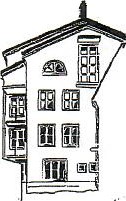 Kvarteret Trädskolan har fått sitt namn efter den plantskola som Stockholms stad tidigare drev inom området. Fortfarande finns det längst ner mot Enskedevägen kvar en liten prydnadsträdgård med bland annat magnolior, trollhassel och annan fin växtlighet. Byggnaderna uppfördes i etapper med början 1987 och de sista husen stod klara 1990. Områdets fastigheter delas mellan Brf Trädskolan och Einar Mattsson Byggnads AB. Brf Trädskolan består av 155 lägenheter, varav 42 är radhus.I samband med att du tillträder din lägenhet övertar du nycklar och låsbrickor samt tvättstugecylinder av säljaren. Brickorna ger dig tillgång till alla portar, källarutrymmen, hobbyrummet och till sopsorteringsrummet för återvinning av plast, kartong, metall och glas i garaget på Lindevägen. Tidning och papper sorteras på baksidan av Lindevägen 70-72 i avsett uppmärkt rum. Om du behöver nya eller inte har några låsbrickor vänligen skicka då ett mail till föreningens styrelsemail styrelsen@brftradskolan.com där det framgår namn, adress, lägenhetsnummer och ett mobilnummer som du kan nås samt hur många låsbrickor du önskar beställa. Kostnad för dessa debiteras på din månadsfaktura.Enligt reglerna i Stockholms kommun är det obligatoriskt för alla boende att sortera matavfall från övriga hushållssopor. Sopkärlen för matavfall står utanför redskapsboden vid gångvägen nedanför Lindevägen 56. Avfallspåsar finns att hämta vid hobbyrummet/motionsrummet i entréplan på Lindevägen 40 dit du har access med din låsbricka.Ett grovsoprum för mindre grovsopor finns bredvid porten på Lindevägen 56. För större saker hänvisar vi till återvinningscentralen i Östberga. Viktigt att det inte lämnas större avfall än tillåtet då föreningen / den boende får betala för det.PostNord har paketboxar dit du kan välja att få paket skickade. Paketboxarna står på baksidan av redskapsboden vid gångvägen nedanför Lindevägen 56.I föreningen har du tillgång till tvättstuga, bastu, motionsrum och hobbyrum. Till bastu och motionsrum behöver du särskilda nycklar. Det finns tre bastur i föreningen, Lindevägen 40, Lindevägen 56 och Planterarvägen 61. Beroende på var du bor så får du tillgång till en viss bastu. Bokningslistor sitter utanför bastun. Föreningen tar ut en symbolisk avgift för användandet av bastu för kostnader för uppvärmning mm Instruktion för betalning finns på anslagstavla vid varje bastu. Säljaren kan ha haft nycklar till bastu och motionsrum sedan tidigare och du övertar då dessa i samband med överlämningen av nycklar. Om du inte övertagit nycklar och önskar tillgång till bastu och/eller motionsrum skicka då mail till föreningens styrelsemail styrelsen@brftradskolan.com där det framgår vilken nyckel du önskar, namn, adress, lägenhetsnummer och mobilnummer. Du betalar sedan nyckel i samband med att du hämtar denna hos Farsta Lås. Kostnader för nyckel är mellan 3-400 kr beroende på vilken nyckel man önskar beställa.Motionsrummet, som är utrustat med träningsutrustning så som fria vikter, träningsmaskin, boxsäck mm, ligger i entréplan på Lindevägen 40. Intill motionsrummet finns det också ett hobbyrum med diverse verktyg. Bokningslistor både för motions- och hobbyrummet sitter innanför ingången. Föreningen har en föreningslokal på Planterarvägen 11 som du kan boka för diverse sammankomster mot en avgift. För att veta tillgänglighet och boka lokalen skickar du ett mail till boka.lokal.brf@gmail.com Tvättstuga finns på nedre botten i varje portuppgång. Bokningstavlor sitter utanför eller inne i tvättstugan. Det finns också en grovtvättstuga på Lindevägen 56 1tr, där du kan tvätta mattor och annat grövre material. Om du saknar eller har tappat din cylinder mailar du till styrelsen och anger då namn, adress samt lägenhetsnummer. Kostnaden för ny tvättstugecylinder debiteras på månadsfaktura. Städning av tvättstugorna ska ske efter varje pass så att det är rent och snyggt när din granne ska tvätta efter dig.Föreningen har en gruppanslutning med Tele2 (tidigare ComHem) med basutbud TV-kanaler, internet och telefoni vilken ingår i månadsavgiften. Önskar du fler kanaler tecknar du själv abonnemang för detta. Dessutom är lägenheterna utrustade med fiber via Telenor med en hastighet på 500/500 Mbit/s.. Tillsammans med Einar Mattsson AB driver Brf Trädskolan en samfällighet som hanterar gemensamma frågor för området som bl.a. garage, parkeringsplatser utomhus, belysning, sophantering. Om du är intresserad av att hyra garage- eller parkeringsplats kontakta lindegarage@gmail.comBrf Trädskolan har en egen facebook-sida, där medlemmarna kan lägga ut information, ställa frågor till varandra och annat trevligt. Detta är inte en kontaktväg till styrelsen. Önskar du kontakt med styrelsen nås den via styrelsen@brftradskolan.com1-2 gånger om året har vi en gemensam städdag som brukar avslutas med korvgrillning och fika.På grund av brandrisken är det inte tillåtet att grilla på balkongen. Det finns en allmän grillplats strax ovanför den allmänna lekplatsen ner mot Enskedevägen. Dessutom går det bra att använda egen grill på bostadsrättsföreningens gårdar så länge det inte föreligger grillningsförbud.Information om styrelsens ledamöter och våra olika ansvarsområden finns på anslagstavlan i varje entré och på anslagstavlorna utomhus. Där finns också information om vart du vänder dig om du vill göra en felanmälan. På brf Trädskolans hemsida finns mer information https://www.hsb.se/stockholm/brf/tradskolan/Styrelsen sammanträder en gång i månaden utom under juli månad. Efter varje sammanträde skickar vi ut ett nyhetsbrev med vad som är aktuellt för tillfället. Kontakta styrelsen om du undrar över något på styrelsen@brftradskolan.comOm du avser att renovera badrum, glasa in balkong eller flytta icke bärande väggar krävs det godkännande från styrelsen. Likaså gäller att du följer gällande bestämmelser för köksfläkt och annat som kan påverka den allmänna ventilationen. Blankett för detta finns på föreningens hemsida vilken du når genom att logga in på Mitt HSB.Välkommen och hoppas att du/ni kommer att trivas i vår förening.StyrelsenBrf Trädskolan